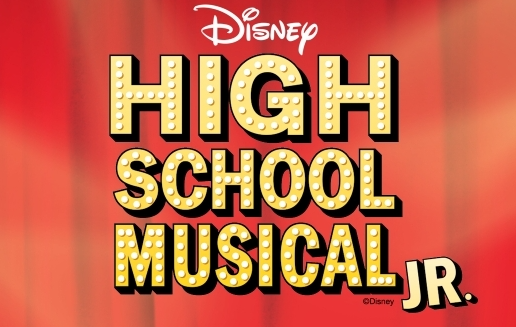 the LAC Musical Theater Jr.High School Musical Jr. CastKatie Barcroft ~ Ms. DarbusMadelyn Brennan ~ Sharpay EvansDelaney Casaubon ~ Cathy/ThespianTanner Casaubon ~ Troy Bolton/JockKate Chenault ~ Martha Cox/ThespianChristian Damian ~ Coach BoltonLandry Domenech ~ Kratnoff/JockJulia Fisher ~ Jennifer Scott/ThespianEmma Grace Freeman ~ Gabriella Montez/BrainiacJase French ~ Chad Danforth/JockAlexis Garner ~ Susan/ThespianBrighton Irwin ~ Taylor McKessie/BrainiacBroden Jensen ~ Ryan Evans/ThespianMegan Kerns ~ Cyndra/BrainiacMatthew Kress ~ Jack Scott/ThespianMackay Masterson ~ Ms. Tenny/ThespianMary Jane Searcy ~ Moderator/CheerleaderJayden Shelby ~ Zeke Baylor/JockHarper Sherman ~ Janet (James)/ThespianAnnalee Spitler ~ Kelsi Nielsen/ThespianCheerleaderEmery Bigelow, Brierly Hix, Mallory Kate Kuykendall, Mary Jane Searcy, Karis Shillingburg, Laura White, Harper ZilmerBrainaicKate Chenault, Emma Grace Freeman,Emery Greene, Kinley Harycki, Brighton Irwin, Maddie Johnson, Megan Kerns, Halie Lessly, Jackie McCarthy, Brooke Orlov, Lauren Razavi, Brooke Thomas Jock/JocketteAddison Bean, Tanner Casaubon, Christian Damian, Cardyn Dobbs, Landry Domenech, Jase French, Holt Laws, Sloane Miller, Alexis Garner, Jayden Shelby, Addie TaylorThespianMadely Brennan, Broden Jensen, Delaney Casaubon, Julia Fisher, Alexis Dodge, Corie Holmgren, Matthew Kress, Ramsey Grace Lettermen, Vicki McCarthy, Madison Osborne, Catherine Perkins, Abigail Robert, Saige Soell, Carolena Wade, Catherine Perkins, Mackay Masterson, Harper Sherman, Annalee Spitler